ОПЕРАТИВНЫЙ ЕЖЕДНЕВНЫЙ ПРОГНОЗвозникновения и развития чрезвычайных ситуацийна территории Ханты-Мансийского автономного округа-Югрына 29 апреля 2024 год.(подготовлен на основе информации Ханты-Мансийского ЦГМС - филиала ФГБУ "Обь-Иртышское УГМС", Управления Роспотребнадзора по ХМАО-Югре, Управления надзорной деятельности, КУ ХМАО-Югры "ЦОВ", ГУ МЧС России по ХМАО-Югре, Филиала Севера Сибири ФГБУ "Авиаметтелеком Росгидромета", статистических данных)I. Мониторинговая информация с 09.00 27.04.2024 до 10.00 28.04.20241.1. Мониторинг природных чрезвычайных ситуаций:За отчетный период на территории округа ЧС природного характера не зарегистрированы.1.1.1. Метеорологическая обстановка:Опасные явления: не зарегистрированы.Неблагоприятные явления: днем в Кондинском районе и городе Урай ожидался сильный дождь.Вчера днем повсеместно, сегодня ночью в большинстве районов отмечались небольшие и умеренные осадки в виде дождя и мокрого снега, ночью местами наблюдался туман. Ветер южных направлений до 13 м/с. Температура воздуха вчера днем была +5,+18 °С, сегодня ночью +1,+10 °С.1.1.2. Гидрологическая обстановка:Опасных гидрологических явлений и связанных с ними угроз БЖД и ЧС не отмечалось. Колебания уровней воды на реках автономного округа:р. Обь: закраины, ледостав, ледостав с полыньями (изменение уровня за сутки от +12 до +49).р. Иртыш: ледоход, ледостав, подвижка льда, закраины (изменение уровня за сутки от -22 до +72).р. Конда: чисто, закраины, разводья (изменение уровня за сутки от -16 до +72).р. Северная Сосьва: ледостав (изменение уровня за сутки от +1 до +3).р. Большой Юган: ледостав, закраины (изменение уровня за сутки от +9 до +44).р. Вах: ледостав (изменение уровня за сутки от +1 до +12). р. Обь: голова ледохода находится в районе н.п. Нарым Парабельского района Томской области. До округа около 580 км (за сутки без динамики).р. Иртыш: Голова ледохода расположена в районе н.п. Горноправдинск Ханты-Мансийского района, хвост в районе границы округа (за сутки без динамики).Обстановка на водных объектах: Фактические данные по толщине льда по состоянию на 28.04.2024 г. на территории ХМАО**данные по толщине льда обновляются 10, 20, 30, (31) числа каждого месяца.1.1.3. Лесопожарная обстановка:Согласно Приказу №11-нп от 11.04.2024 Департамента недропользования и природных ресурсов пожароопасный сезон на территории Ханты-Мансийского автономного округа - Югры установлен с 26.04.2024.Лесные пожарыПо состоянию на 24:00 27.04.2024 года на территории ХМАО-Югры за сутки зарегистрировано 1 очаг природного пожара на площади 7,00 га, возник 1 очаг на площади 7,00 га, ликвидирован 1 очаг на площади 7,00 га, (в том числе 0 пожаров на ООПТ на площади 0,00 га). Продолжают действовать 0 очагов природных пожаров на площади 0,00 га, из них локализовано 0 очагов на площади 0,00 га, площадь активного горения – 0,00 га.Всего с начала пожароопасного периода 2024 года на территории ХМАО-Югры возникло 1 очаг лесного пожара (по сравнению с аналогичным периодом прошлого года – 0 очагов) на общей площади 7,00 га (по сравнению с аналогичным периодом прошлого года – 0,00 га).Ландшафтные пожарыПо состоянию на 24:00 27.04.2024 года на территории ХМАО-Югры за сутки зарегистрировано 1 очаг ландшафтного пожара на площади 10,00 га, возник 1 очаг на площади 0,00 га, ликвидирован 1 очаг на площади 10,00 га. Продолжает действовать 0 очагов ландшафтных пожаров на площади 0,00 га, из них локализовано 0 очагов на площади 0,00 га.Всего с начала пожароопасного периода 2024 года на территории ХМАО-Югры зарегистрировано 7 очагов ландшафтных пожаров (по сравнению с аналогичным периодом прошлого года – 19 очагов) на общей площади 100,20 га (по сравнению с аналогичным периодом прошлого года – 650,0820 га).1.1.4. Сейсмологическая обстановка:Фактов сейсмических событий на территории Ханты - Мансийского автономного округа – Югры не зафиксировано. (Источник: ФГБУН Институт физики Земли им. О.Ю. Шмидта РАН,  сайт –http:/https://earthquaketrack.ru/).1.1.5. Экологическая и радиационная обстановка:Радиационный фон (гамма – фон) в Ханты - Мансийском автономном округе в пределах нормы. Уровень радиационного фона в г. Ханты-Мансийск составляет 0,14 мкЗв/ч (в норме), 
в г. Нижневартовск 0,06 мкЗв/ч (в норме) и в п.г.т. Октябрьское 0,11 мкЗв/ч (в норме).1.1.6. Геомагнитная обстановка:За прошедшие сутки магнитные бури не зарегистрированы, магнитосфера спокойная. Нарушений в работе УКВ и КВ-радиосвязи не происходило. (Источник: Лаборатория солнечной астрономии ИКИ и ИСЗФ, сайт – http://www.tesis.xras.ru/).1.1.6. Санитарно-эпидемиологическая обстановка:Ситуация по ОРВИ и гриппу:За неделю 15.04 - 21.04.2024 зарегистрировано 88,5 случая ОРВИ и гриппа на 10 тыс. населения, что на уровне предыдущей недели (+3,8%) и на уровне эпидемического порога (+1,9%):0-2 года – 340,8 на 10 тыс., что ниже эпидпорога на 11,6%, и выше уровня прошлой недели на 6,7%.3-6 лет – 358,0 на 10 тыс., что ниже эпидпорога на 16,9% и на уровне прошлой недели (-1,8%).7-14 лет – 244,1 на 10 тыс., что выше эпидпорога на 8,4% и выше уровня прошлой недели на 16,3%.15 лет и старше – 37,9 на 10 тыс., что выше эпидпорога на 30,9% и на уровне прошлой недели (-3,7%).В территориальной структуре доминирует население городов Сургут – 31,6%, Нижневартовск – 14,0%, Нефтеюганск – 11,1%. Рост заболеваемости отмечается в 13-ти МО. Наибольший рост в г. Урае на 63,2%.Заболеваемость в столице Югры городе Ханты-Мансийске ниже, чем на предыдущей неделе на 39,3% и ниже эпидемиологического порога на 87,7%.Кумулятивная заболеваемость гриппом с начала сезона (с 44 недели) составила 27,2 случая на 10 тыс. населения. В возрастной структуре заболевших гриппом дети 0-2 лет составляют 14,08%, дети 3-6 лет – 16,73%, дети 7-14 лет – 25,48%, подростки 15-17 лет – 6,34%, взрослые – 37,37%. Заболеваемость гриппом регистрируется во всех муниципальных образованиях. На минувшей неделе заболеваемость гриппом составила 0,05 случаев на 10 тысяч населения. В структуре всей заболеваемости гриппом на долю гриппа А приходится 10,0%, на грипп В – 90,0%. Грипп А не субтипированный – 10,0%, грипп В – 90,0%. Оперативная информация по коронавирусной инфекции размещена на официальном сайте Управления Федеральной службы по надзору в сфере защиты прав потребителей и благополучия человека по ХМАО-Югре https://86.rospotrebnqadzor.ru в разделе "Новости".1.1.8. Эпизоотическая обстановка: Приказом Ветслужбы Югры от 20.06.2022 № 23-Пр-154-ОД «Об установлении ограничительных мероприятий по лейкозу крупного рогатого скота по адресу Ханты-Мансийский Автономного округа – Югра, Ханты-Мансийский район, с. Елизарово, КФХ Андреева О.А.» с 20 июня 2022 года введены ограничительные мероприятия по лейкозу КРС.Приказом Ветслужбы Югры от 26.05.2023 № 23-Пр-145-ОД «Об установлении ограничительных мероприятий (карантина) по заболеванию трихинеллезом диких животных» с 26 мая 2023 года установлены ограничительные мероприятия (карантин) по заболеванию трихинеллезом диких животных (медведь) на территории общедоступных охотничьих угодий 167 квартал ЗАО «Березовский Коопзверопромхоз» (Березовского района, координаты 62.4777, 62.8340. Территория в радиусе 1 км вокруг эпизоотического очага объявляется неблагополучным пунктом по заболеванию.Распоряжением Губернатора ХМАО-Югры от 28.03.2024 №75-рг «Об установлении ограничительных мероприятий (карантина) по бешенству животных на отдельной территории, расположенной по адресу: Ханты-Мансийский автономный округ – Югра, город Ханты-Мансийск, природный парк «Самаровский чугас», улица Объездная, координаты 60.987281, 68.996894» с 28 марта 2024 года введены ограничительные мероприятия (карантин) по бешенству животных.Распоряжением Губернатора ХМАО-Югры от 28.03.2024 №76-рг «Об установлении ограничительных мероприятий (карантина) по бешенству животных на отдельной территории, расположенной по адресу: Ханты-Мансийский автономный округ – Югра, город Ханты-Мансийск, переулок Геофизиков, дом 27» с 28 марта 2024 года введены ограничительные мероприятия (карантин) по бешенству животных.Распоряжением Губернатора ХМАО-Югры от 02.04.2024 №81-рг «Об установлении ограничительных мероприятий (карантина) по африканской чуме свиней на отдельной территории, расположенной по адресу: Ханты-Мансийский автономный округ – Югра, город Югорск, переулок Арантурская, дом 31, строение 2» с 02 апреля 2024 года введены ограничительные мероприятия (карантин) по африканской чуме свиней.Распоряжением Губернатора ХМАО-Югры от 02.04.2024 №82-рг «Об установлении ограничительных мероприятий (карантина) по бешенству животных на отдельной территории, расположенной по адресу: Ханты-Мансийский автономный округ – Югра, Ханты-Мансийский муниципальный район, деревня Ярки, улица Новая, дом 11» с 03 апреля 2024 года введены ограничительные мероприятия (карантин) по бешенству животных.Распоряжением Губернатора ХМАО-Югры от 09.04.2024 №87-рг «Об установлении ограничительных мероприятий (карантина) по бешенству животных на отдельной территории, расположенной по адресу: Ханты-Мансийский автономный округ – Югра, Октябрьский муниципальный район, кустовая площадка №88 УНПА Каменное «РН-Няганьнефтегаз»» с 10 апреля 2024 года введены ограничительные мероприятия (карантин) по бешенству животных.Распоряжением Губернатора ХМАО-Югры от 11.04.2024 №89-рг «Об установлении ограничительных мероприятий (карантина) по бешенству животных на отдельной территории, расположенной по адресу: Ханты-Мансийский автономный округ – Югра, Октябрьский муниципальный район, село Каменное, улица Лесная» с 11 апреля 2024 года введены ограничительные мероприятия (карантин) по бешенству животных.1.1.9. Информация по туристским группам: На территории округа по состоянию на 28.04.2024 туристских групп не зарегистрировано.1.2. Мониторинг техногенных чрезвычайных ситуаций:За анализируемый период на территории округа ЧС техногенного характера не зарегистрированы.1.2.1. Бытовые, техногенные пожары:За сутки зарегистрировано 4 пожара, пострадало 0 человек. Спасено 0 человек. Погибло 0 человек. За аналогичный период 2023 года на территории автономного округа потушено 4 пожара.1.2.2. Аварии на транспорте:Дорожно-транспортные происшествия:За сутки зарегистрировано 2 ДТП, пострадало 3 человека. Спасено 0 человек. Погибло 0 человек.За аналогичный период 2023 года на территории автономного округа зарегистрировано 1 ДТП.Авиационный транспорт: За прошедшие сутки чрезвычайных ситуаций (аварий) на авиационном транспорте не произошло.Железнодорожный транспорт: За прошедшие сутки чрезвычайных ситуаций (аварий) на железнодорожном транспорте не произошло.Речной транспорт: За прошедшие сутки чрезвычайных ситуаций (аварий) на речном транспорте не произошло.1.2.3. Происшествия на водных объектах:На водных объектах происшествий не зарегистрировано.С начала года на водоемах округа зарегистрировано 0 происшествий, погибло 0 человек.За аналогичный период 2023 года на водоемах округа зарегистрировано 3 происшествия, погибло 2 человека.1.2.4 Обстановка на системах жизнеобеспечения населения: Чрезвычайные (аварийные) ситуации и происшествия на системах электро-, водо-, тепло- и газоснабжения за прошедшие сутки на территории округа не произошли.Информация по отопительному сезону: на территории округа в 22-х муниципальных образованиях (МО) отопительный процесс организован:- Жилые дома – 100%; - Соц. знач. объекты – 100%;- Промышленные объекты – 100%;- Прочие объекты – 100%.1.2.5. Аварии на потенциально-опасных объектах, объектах нефтедобычи и переработки:Чрезвычайные ситуации, обусловленные авариями на потенциально-опасных объектах, объектах нефтегазодобычи и переработки за прошедшие сутки не произошли (не зарегистрированы).II. Прогноз возможных чрезвычайных ситуаций и происшествийна 29 апреля 2024 года2.1. Природные ЧС:Возникновение ЧС природного характера на предстоящие сутки не прогнозируется.2.1.1. Метеорологическая обстановка:ОЯ – не прогнозируются.НЯ – не прогнозируются.По ХМАО: Переменная облачность. Местами небольшие осадки (снег, мокрый снег, дождь). Ветер северо-западный 7-12 м/с, в отдельных районах порывы 15-17 м/с. Температура ночью -2,-7 °С, местами по северной половине -9,-14 °С, днем 0,-5 °С, местами +1,+6 °С.По г. Ханты-Мансийску: Переменная облачность. Без осадков. Ветер северо-западный 7-12 м/с. Температура ночью -5,-7 °С, днем -1,-3 °С.2.1.2. Гидрологическая обстановка:При сохранении текущей динамики роста уровней воды на реке Иртыш через 5-8 дней, в случае возникновения аварийных ситуаций на дамбах обвалования и земляных валах, возможно затопление территорий населенных пунктов Сибирский (173 жилых дома), Реполово (60 жилых домов) и Тюли (75 жилых домов), а также подтопление территории населенного пункта Батово (до 120 жилых домов). На реках южной половины автономного округа продолжится развитие весенних ледовых явлений (закраины, потемнение льда, вода на льду, подвижки льда и т.п.). На реке Конда ожидается вскрытие и ледоход в нижнем течении. На реке Иртыш ожидаются вскрытие и ледоход от границы автономного округа, вниз по течению, на протяжении 130 км. Изменения уровней воды ожидается в интервалах характерных сезонных значений.2.1.3. Происшествия на водных объектах:Прогнозируется возникновение несчастных случаев по факту нарушения правил охраны жизни людей на водных объектах (при несанкционированном выходе на ледяной покров возможны провалы людей и техники под лед).Основная причина – несоблюдение техники безопасности при нахождении на водных объектах территории автономного округа: нарушение запрета выхода людей на лед, выезда транспорта на закрытые ледовые переправы.2.1.4. Прогноз лесопожарной обстановки:Исходя из данных информационной системы дистанционного мониторинга лесных пожаров «Рослесхоз» (ИСДМ – Рослесхоз) на территории автономного округа - Югры по условиям погоды, прогнозируется:Первый класс: МР Ханты – Мансийский, ГО Ханты – Мансийск, МР Сургутский, 
ГО Сургут, ГО Когалым, МР Нижневартовский, ГО Мегион, ГО Лангепас, ГО Покачи, 
ГО Нижневартовск, ГО Радужный, МР Нефтеюганский, ГО Нефтеюганск, ГО Пыть-Ях, 
МР Белоярский, МР Березовский, МР Октябрьский, ГО Нягань, МР Советский, ГО Югорск, 
МР Кондинский, ГО Урай.Прогнозируемые классы пожарной опасности по МО (www.pushkino.aviales.ru):В соответствии с прогнозируемыми классами пожарной опасности и метеоусловиями, возникновение очагов лесных пожаров не прогнозируется.Возможно возникновение единичных очагов ландшафтных (не лесных) пожаров в Кондинском районе (Источник ЧС - посещаемость лесов местным населением, нарушение правил пожарной безопасности, неосторожное обращение с огнем, палы травы в поймах рек).2.1.5. Прогноз сейсмической обстановки:Вероятность регистрации сейсмособытий на территории автономного округа - Югры маловероятна. (Источник: ФГБУН Институт физики Земли им. О.Ю. Шмидта РАН, сайт–http:/https://earthquaketrack.ru/).2.1.6. Прогноз экологической и радиационной обстановки:Радиационная на территории округа прогнозируется не выше фоновых значений. Гамма фон ожидается в пределах 0,10-0,12 мкЗв/час. Превышения фоновых показателей радиационной обстановки не прогнозируется.2.1.7. Прогноз геомагнитной обстановки:Геомагнитная обстановка спокойная. Вероятность магнитной бури маловероятна, магнитосфера спокойная. (Источник: Лаборатория солнечной астрономии ИКИ и ИСЗФ, сайт –http://www.tesis.xras.ru/).2.1.8. Санитарно-эпидемиологическая обстановка:Сохранится вероятность заболеваний острыми респираторными вирусными инфекциями (ОРВИ). Существует риск заболевания населения острыми кишечными инфекциями: ротовирусной и сальмонеллезом, пищевыми токсикоинфекциями, дизентерией, связанных с нарушениями технологий приготовления и хранения пищевых блюд в системе общепита.2.1.9. Эпизоотическая обстановка:Угрозы возникновения массовых инфекционных заболеваний среди животных и птиц, не прогнозируется. Возможно появление единичных случаев новых спорадических заболеваний бешенством среди диких, домашних и сельскохозяйственных животных.Существует вероятность заболевания животных бешенством в Ханты-Мансийском районе, городе Ханты-Мансийске, Березовском районе и Октябрьском районе.2.1.10. Происшествия на туристских маршрутах:Не прогнозируются.2.2. Техногенные ЧС:Возникновение чрезвычайных ситуаций техногенного характера: на предстоящие сутки не прогнозируется.Сохраняется вероятность увеличения количества техногенных пожаров (в т.ч. взрывов бытового газа) и погибших на них на территории округа (Источник ЧС – износ оборудования, нарушение и несоблюдение производственно-технологических норм и правил эксплуатации газового оборудования, не соблюдение правил пожарной безопасности, сезонные увеличения).(Согласно статистических данных на предстоящие сутки текущего года на территории автономного округа - Югры риск возникновения ЧС техногенного характера маловероятен).2.2.1. Прогноз аварий на транспорте:Дорожно-транспортные происшествия:Чрезвычайные ситуации, обусловленные дорожно-транспортными происшествиями, с гибелью 5-ти и более человек, не прогнозируются.В выходные и праздничные дни прогнозируется обострение обстановки на транспорте и увеличение показателей аварийности в следующих городах и районах округа: МР Сургутский, МР Кондинский, МР Нижневартовский, МР Октябрьский, ГО Сургут, ГО Нижневартовск, ГО Ханты-Мансийск, ГО Нефтеюганск и ГО Нягань, общее количество: 4 МР, 5 ГО (Источник ЧС - нарушения правил дорожного движения, небольшие осадки (снег, мокрый снег, дождь, порывы 15-17 м/с).ДТП в районах прогнозируются на опасных участках федеральных и территориальных дорог:Федеральные автодороги:- 743 км Р-404 Тюмень - Тобольск - Ханты-Мансийск (Нефтеюганский район); *в районе н.п. Каркатеевы;- 773-774 км Р-404 Тюмень - Тобольск - Ханты-Мансийск (Нефтеюганский район); *в районе н.п. Пойковский;- 19-20 км Р-404 «Подъезд к г. Сургут» (Нефтеюганский район). *2 км от поворота на н.п. Сингапай.Территориальные автодороги:- 10 км Нижневартовск - Радужный (Нижневартовский район);- 6 км Нефтеюганск - левый берег р. Обь (Нефтеюганский район); - 57 км Сургут - Нефтеюганск (Сургутский район).Общее количество: 6 опасных участков дорог в 3 районах округа.Основные факторы и причины увеличения ДТП: нарушение правил маневрирования, нарушение правил проезда пешеходных переходов, несоблюдение скоростного режима, безопасной дистанции, требований дорожных знаков, выезд на полосу встречного движения и техническое состояние транспортных средств.Прогнозируется риск увеличения количества ДТП, а также затруднение в движении автотранспорта на автодорогах федерального, регионального, местного значения (Источник ЧС - нарушения правил дорожного движения, небольшие осадки (снег, мокрый снег, дождь, порывы 15-17 м/с). Аварии на железнодорожном, речном и авиационном транспорте: возникновение ЧС, обусловленных авариями на авиационном, железнодорожном и речном транспорте, маловероятно.Прогнозируется затруднение в работе аэропортов и вертолетных площадок (Источник ЧС –  небольшие, небольшие осадки (снег, мокрый снег, дождь, порывы 15-17 м/с).Аварии на трубопроводном транспорте: Возникновение чрезвычайных ситуаций, обусловленных авариями на магистральных нефте-, газопроводах, маловероятно.2.2.2. Пожары: В выходные и праздничные дни, прогнозируется обострение обстановки, увеличение числа пожаров в частном жилом секторе, в садоводческих, огороднических и дачных некоммерческих объединениях граждан.Проведенный анализ многолетних показателей, и текущая оперативная обстановка позволяет сделать вывод о том, что в ближайшие сутки вероятно (P=0,5) возникновение пожаров до 12 случаев в следующих городах и районах округа: МР Сургутский, МР Нижневартовский, МР Нефтеюганский, МР Советский, ГО Сургут, ГО Нижневартовск, ГО Ханты-Мансийск, ГО Нягань, ГО Когалым, общее количество: 4 МР, 5 ГО (Источник ЧС – нарушение норм противопожарной безопасности, сезонные увеличения).2.2.3. Происшествия на коммунальных системах и системах энергоснабжения:Прогнозируется вероятность возникновения происшествий, связанных с авариями на коммунальных системах жизнеобеспечения на территории округа, повышается риск возникновения происшествий, связанных с повреждением (обрывом) ЛЭП и линий связи, обрушением слабо укрепленных, широкоформатных, ветхих и рекламных конструкций, нарушениями в системе ЖКХ, работе всех видов транспорта (Источник ЧС – воздействие метеорологических условий,( небольшие осадки (снег, мокрый снег, дождь),  высокая степень износа основных фондов жизнеобеспечения, неквалифицированные действия обслуживающего персонала, отказ оборудования).2.2.4. Аварии на потенциально-опасных объектах, объектах нефтегазодобычи и переработки:Возникновение аварий, на потенциально-опасных объектах, способных достигнуть масштабов ЧС локального уровня и выше, не прогнозируется.На объектах и системах внутрипромысловых, технологических, магистральных трубопроводов возможно (P=0,3) возникновение локальных аварийных ситуации, порывов, преимущественно в следующих районах округа: МР Нефтеюганский, МР Нижневартовский, МР Сургутский, МР Ханты-Мансийский, общее количество: 4 МР. Основные причины – внешняя и внутренняя коррозия трубопроводов, сварных швов, технологический брак, человеческий фактор.III. Рекомендуемые мероприятия по снижению риска возникновения ЧС:С целью снижения риска и смягчения последствий возможных чрезвычайных ситуаций рекомендуется проведение следующих превентивных мероприятий:Руководителям территориальным органов федеральных органов исполнительной власти, органов исполнительной власти ХМАО - Югры, главам администраций муниципальных образований, начальникам пожарно-спасательных отрядов Федеральной противопожарной службы Главного управления МЧС России по ХМАО - Югре, органам, уполномоченным на решение вопросов в области ГО и ЧС муниципальных образований, руководителям и дежурным службам заинтересованных организаций и предприятий и населению в пределах своей компетенции:При получении экстренного предупреждения и прогнозов об опасных (ОЯ) или неблагоприятных (НЯ) явлениях погоды организовать проведение внеочередных заседаний КЧС и ОПБ, обеспечить выполнение комплекса предупредительных мероприятий в соответствии с территориальными «Планами предупреждения и ликвидации ЧС» и «Методическими рекомендациями МЧС РФ по организации реагирования на прогнозы ЧС». Организовать оперативное прогнозирование возможных последствий НЯ и ОЯ, определить степень опасности и осуществить оповещение населения, которое может оказаться в зоне влияния негативных природных факторов.Для предотвращения воздействия неблагоприятных и опасных метеорологических явлений:Организовать проведение внеочередных заседаний КЧС и ОПБ.Уточнить планы и схемы оповещения органов управления, сил и средств, привлекаемых к ликвидации возможных ЧС.Для повышения эффективности работы по сбору и обмену информацией, с целью создания условий для оперативного реагирования сил и средств на возможные чрезвычайные ситуации и происшествия, связанные с прогнозируемым погодным явлением, обеспечить проведение комплекса превентивных мероприятий, включая доведение данной информации до глав сельских поселений и населения с помощью всех имеющихся средств (СМИ, экипажами с СГУ, старосты и т.д.).Обеспечить контроль готовности и дежурство аварийно-восстановительных бригад по ликвидации возможных аварий на системах газо-, водо- и электроснабжения, предусмотреть возможность перехода на источники резервного электропитания.Проверить техническую готовность и работу передвижных, автономных источников электропитания.Проверить надежность крепления конструкций большой парусности (рекламные щиты, стенды, навесы, подъемные краны и т.д.).Выявлять и принимать меры по предупреждению, локализации и ликвидации дефектов и отказов в работе систем жизнеобеспечения населения.Обратить особое внимание на детей, людей старших возрастов и граждан маломобильной группы (инвалиды, люди с временным нарушением здоровья, беременные женщины и т.п.).Уточнить План эвакуации населения при чрезвычайных ситуациях природного и техногенного характера, уточнить пункты временного размещения (ПВР) пострадавшего населения и технику для эвакуации людей в ПВР.Для предотвращения возникновения техногенных пожаров:Усилить противопожарную пропаганду в СМИ, а также проведение лекций и бесед с населением на противопожарную тематику в ходе рейдов.Организовать и проводить межведомственные рейды по местам проживания социально незащищенных групп населения и многодетных семей, состоящих на социальном обслуживании.Продолжать работу по оснащению автономными пожарными извещателями мест проживания одиноких граждан, многодетных семей, состоящих на социальном обслуживании, а также семей, находящихся в социально опасном положении, имеющих детей, и семей, попавших в трудную жизненную ситуацию. Организовать проведение рейдов совместно с представителями отделов социальной защиты населения, районных (городских) электрических сетей, газовой службы по обследованию мест проживания лиц, ведущих асоциальный образ жизни, малоимущих граждан, многодетных семей, инвалидов и предупреждению использования не сертифицированных электроприборов, бытовых газовых устройств.Содержать в проезжем состоянии подъездные автомобильные дороги к населенным пунктам, а также подъезд к источникам наружного противопожарного водоснабжения (пожарных гидрантов, искусственных пожарных водоемов, рек, озер, прудов, бассейнов и др.) для забора воды пожарной техникой. Контролировать достаточность предусмотренного для целей пожаротушения запаса воды.Проводить регулярно проверки противопожарного состояния частного жилого сектора.Обеспечить контроль пожарной безопасности на объектах с массовым пребыванием людей.В ходе рейдов и обходов организовать контроль исправности газового оборудования, в целях недопущения случаев взрывов бытового газа.Для предотвращения аварийных ситуаций на автомобильных дорогах:В целях улучшения дорожных условий и снижения последствий от неблагоприятных (опасных) природных явлений на дорогах, необходимо усилить меры для профилактики дорожно-транспортных происшествий, контролировать (регулировать) состав дежурных сил и средств, привлекаемых для обеспечения безопасности на автодорогах.Организовать готовность дорожных служб, осуществляющих прикрытие автомобильных дорог различного значения, к обеспечению нормального функционирования систем транспортного сообщения в условиях действия неблагоприятных (опасных) метеорологических явлений (выпадение сильных осадков.).Проводить пропагандистскую работу через СМИ о необходимости соблюдения ПДД всеми участниками дорожного движения, а также контролировать техническое состояние транспортных средств (своевременное техническое обслуживание).Информировать и пропагандировать необходимость сезонной смены летней резины на зимнюю, соблюдения безопасной дистанции и бокового интервала при управлении автомобилем, не допущения резких ускорений, торможений и перестроений.Совместно с органами ГИБДД, реализовать меры по предупреждению аварийных ситуаций с детьми на автомобильных дорогах. Осуществлять контроль технического состояния транспорта, используемого для перевозки опасных грузов (АХОВ, нефтепродуктов), предрейсовой подготовки водителей. Обеспечить контроль готовности аварийных и дорожных служб к реагированию на ДТП.Оперативно доводить прогнозную информацию по метеорологической и дорожной обстановке до населения.В случае угрозы риска возникновения дорожно-транспортных происшествий и затруднения в движении автомобильного транспорта:- привлечь дополнительную специализированную технику с ближайших пунктов дислокации;- организовать места питания и размещения водителей и пассажиров в случае необходимости;- организовать дежурство экипажей скорой медицинской помощи, патрульных машин ГИБДД, ПСС и подвоз ГСМ;- осуществлять информирование населения через СМИ о сложившейся обстановке, а также маршрутов объездных автодорог;- организовать взаимодействие с Центром медицины катастроф и ГИБДД, для своевременного реагирования на возможные ДТП.В целях предупреждения несчастных случаев на водных объектах:Продолжить разъяснительную работу среди населения, направленную на соблюдение мер безопасности при посещении водных объектов, особое внимание уделить организации работы по профилактическим и обучающим мероприятиям с детьми, включая проведение бесед и лекций по правилам безопасного поведения на льду и оказанию первой медицинской помощи пострадавшим.Осуществлять разъяснительную работу среди населения и любителей рыбной ловли по безопасному поведению людей на водных объектах.Для предотвращения чрезвычайных ситуаций, обусловленных ухудшением эпизоотической обстановки:С целью недопущения возникновения новых и распространения очагов бешенства животных, осуществлять мониторинг ситуации с очагами бешенства и проведения противоэпизоотических мероприятий.В период ограничительных мероприятий (карантина) запретить проведение выставок собак и кошек, торговлю домашними животными, вывоз собак и кошек, отлов диких животных на территории районов, где отмечены очаги бешенства.При возникновении чрезвычайных ситуаций и происшествий немедленно информировать оперативного дежурного ЦУКС ГУ МЧС России по Ханты-Мансийскому автономному округу - Югре тел. 8(3467)397-708.Ежедневный оперативный прогноз возможных рисков возникновения ЧС доведён до 25 ТО ФОИВ, 22 ОМСУ, 23 ОИВ ХМАО-Югры, 10 МПСГ ФПС и 32 заинтересованных организаций по средствам электронной почты.Заместитель начальника Центра (старший оперативный дежурный) ЦУКС ГУ МЧС России по ХМАО-Югре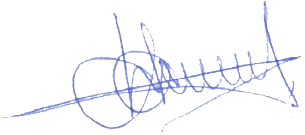 подполковник внутренней службы                                                                                 Д.С. КузнецовАРМ-9 Яналова А.С.8(3467) 397709Река, водоемПункт измеренияФактическая толщина льда, смТолщина льда на аналогичный период прошлого года, смСреднемноголетняя толщина льда на этот период, смХМАО-ЮграИртышХанты-Мансийск59н/дн/дХМАО-ЮграОбьОктябрьское78н/дн/дХМАО-ЮграКондаЧантырьячистон/дн/дХМАО-ЮграСеверная СосьваБерезово80н/дн/дХМАО-ЮграОбьБелогорье65н/дн/дХанты-Мансийский АОКЛАСС ПОЖАРНОЙ ОПАСНОСТИ ПО УСЛОВИЯМ ПОГОДЫКЛАСС ПОЖАРНОЙ ОПАСНОСТИ ПО УСЛОВИЯМ ПОГОДЫКЛАСС ПОЖАРНОЙ ОПАСНОСТИ ПО УСЛОВИЯМ ПОГОДЫКЛАСС ПОЖАРНОЙ ОПАСНОСТИ ПО УСЛОВИЯМ ПОГОДЫКЛАСС ПОЖАРНОЙ ОПАСНОСТИ ПО УСЛОВИЯМ ПОГОДЫХанты-Мансийский АОIIIIIIIVVМуниципальные образования (22)220000РайоныКол-во ДТПВероятность(Р)Городские округаКол-во ДТПВероятность(Р)Сургутский20,4Сургут20,7Кондинский10,7Нижневартовск20,7Нижневартовский10,6Ханты-Мансийск10,6Октябрьский10,3Нефтеюганск10,4Нягань10,3РайоныКол-во пожаров/деньВероятность(Р)Городские округаКол-во пожаров/деньВероятность(Р)Сургутский20,8Сургут20,9Нижневартовский10,5Нижневартовск20,6Нефтеюганский10,4Ханты-Мансийск10,6Советский10,3Нягань10,4Когалым10,3